远程访问：远程观看萤石云视频的方法已经添加到萤石云的设备如何远程观看呢？一，官网页面登录。进入萤石云官网：www.ys7.com。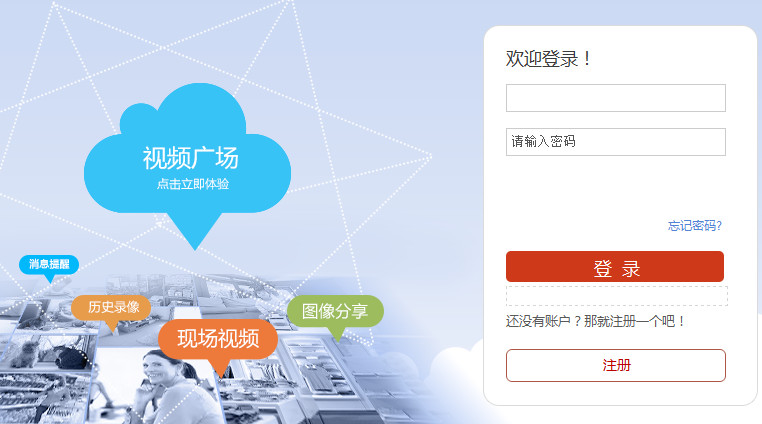             登录后选"进入萤石云"-"视频库"，点击需要查看的视频。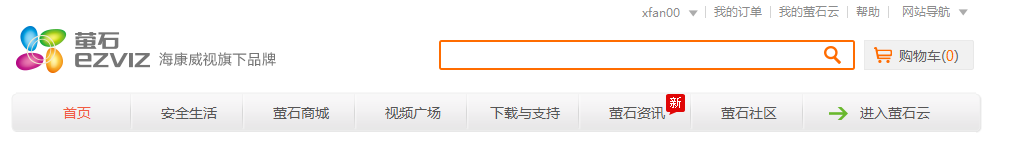 二，电脑萤石云工作室登录。            首先请点击链接下载并安装：http://www.ys7.com/product-download.html            开启工作室后点击登录，进入视频库，选择想要观看的视频。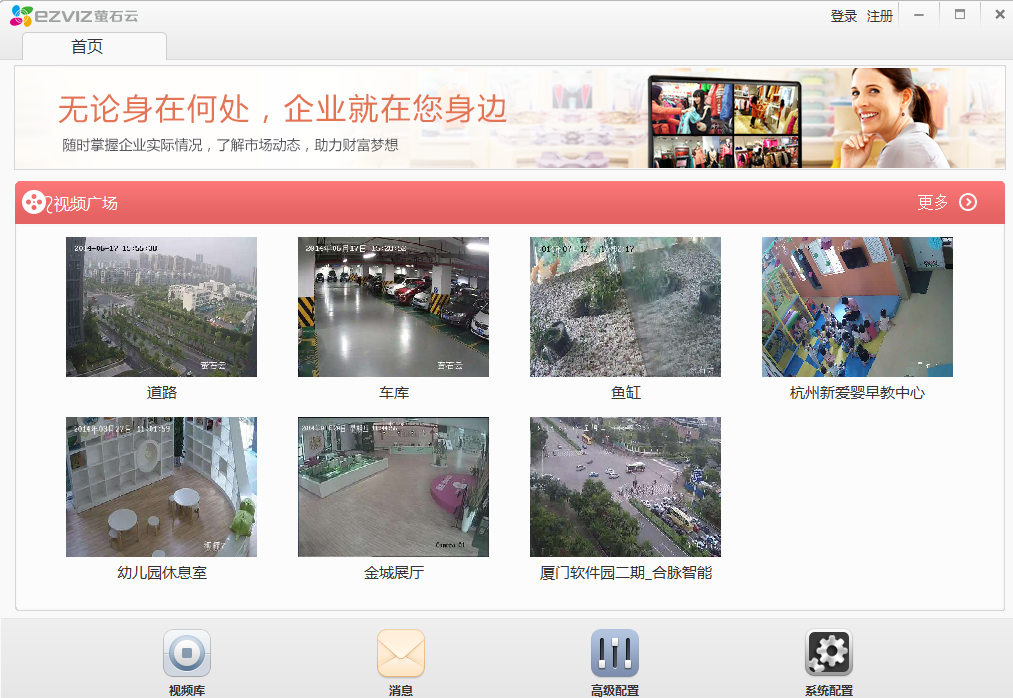 三、用ivms4200登录萤石云账户。 a.    开启iVMS-4200客户端软件，进入“设备管理”界面。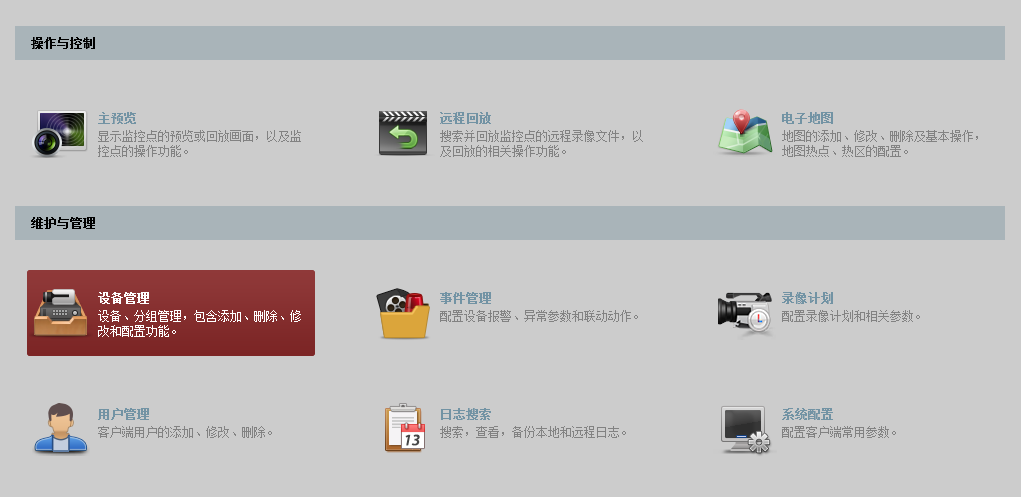  b.   进入“设备管理”界面后，选择“服务器”，使用鼠标左键单击“添加设备类型”，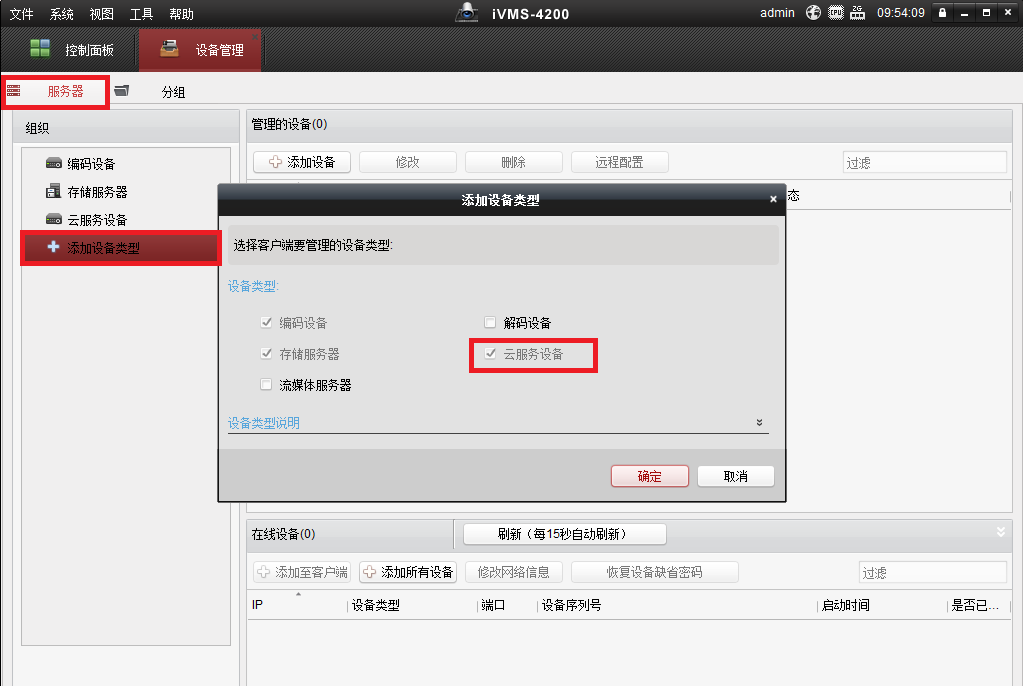  c.  在“服务器”下选择“云服务设备”若已有相关萤石云账户，请使用鼠标左键单击“登陆”，输入已注册的萤石云服务账户、密码，即可登陆该账户，查看该萤石云账户下相关视频。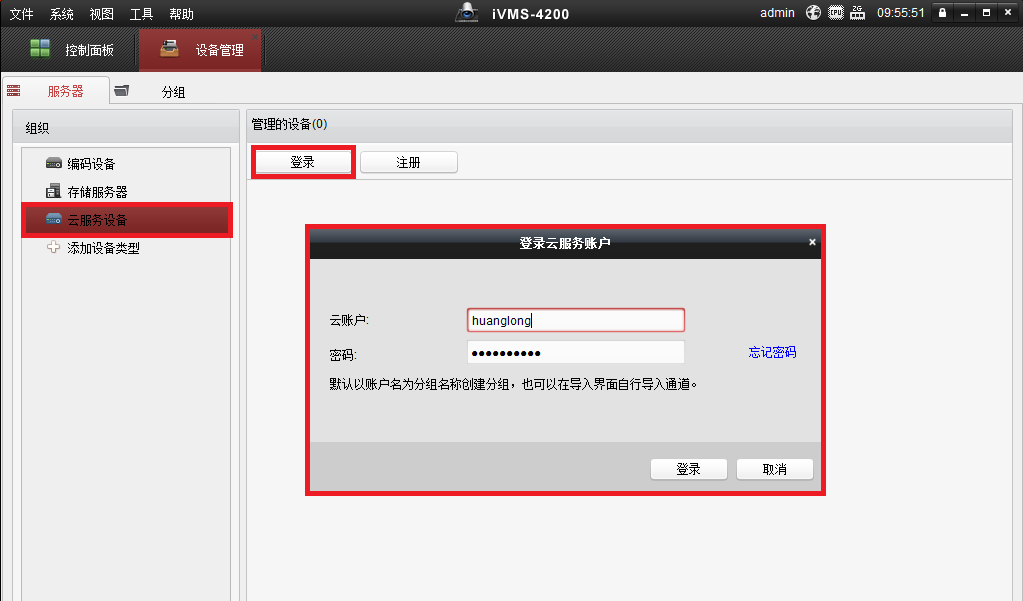 四、用手机萤石云客户端登录。请点击链接下载并安装：http://www.ys7.com/product-download.html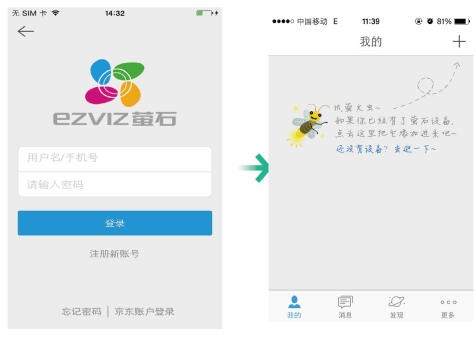 五、用手机4500登录云账户。 先登录萤石云账户，然后选择想要预览的设备进行查看视频。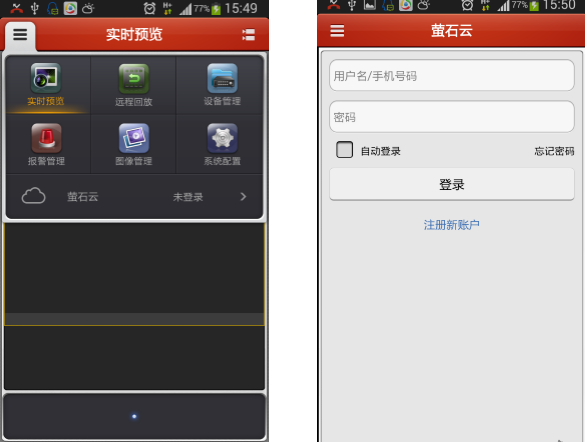 